Being a Parent Governor at Mount Carmel RC Primary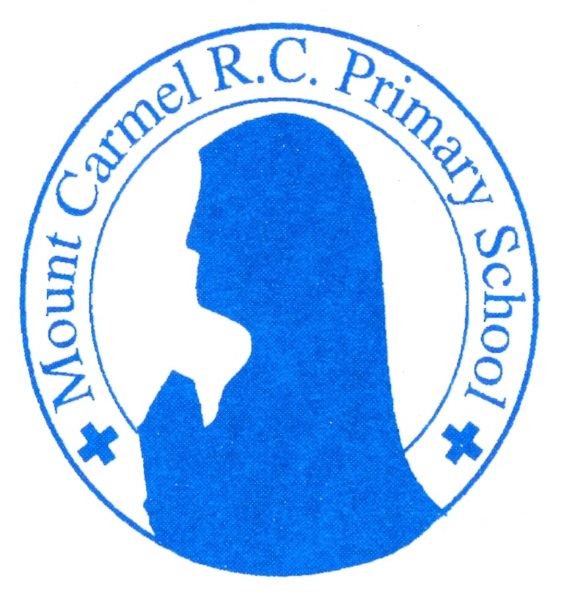 Parent governors are:Parent governors are not: Well placed to understand parents’ views and to remind the governing body how matters being discussed affect parents; Expected to gather the views of other parents and take them to the governing body;Individuals – how you vote on any decision is up to you;Simply expected to represent the interests of parents;In a good position to help the governing body to communicate effectively with parents; A link between parents and the governing body;Equal in status to all other governors.Expected to vote as instructed by other parents.